Formal ChargesDefinitionsExample 1Find total valence Draw preliminary diagramsDetermine Formal ChargesIn this step, you must find the Formal Charges for all elements for all diagrams (yes, it’s tedious. Suck it up.)Since the final charge on each of the diagrams is the same (), therefore, find the lowest charge on the most E.N element. In this case, the most E.N. element is Oxygen. Best Structure  Oxidation NumbersAssigned by assuming  in a bond spend all of their time around the most Electronegative elementFormal ChargesAssume  are shared equally Determined by equation: Best StructureBest structure contains the lowest sum of Formal ChargesMost E.N. element with the lowest F.C. (usually negative)ElementCharge on elementValence Total Nitrogen (N)Carbon (C)Oxygen (O)StepTotal  remainingTo draw the preliminary diagram, start with only single bonds (only 1 line)Ex Ex Upon that, add the remaining pairs of electrons surrounding the outer elements In this case, surround both Nitrogen and Oxygen with 3 lines, each representing 2, for a total of 8Ex 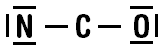 Ex The number of  on the central atom must add up to 8. In this case, Carbon only has 4, meaning that it still needs 4. The only way you can add  to a central atom is to increase the number of bonds surrounding it. The number of  on the central atom must add up to 8. In this case, Carbon only has 4, meaning that it still needs 4. The only way you can add  to a central atom is to increase the number of bonds surrounding it. Ex Ex There are usually many ways to draw the diagram. Draw all possibilities (or however many are necessary)Here’s where this gets interesting (or confusing). There is more than one way to balance the electrons in this example. For example, you can have a triple bond between the Nitrogen and the Carbon with a single bond between the Carbon and Oxygen. Or you can have a triple bond between the Oxygen and the Carbon with a single bond between the Carbon and the Nitrogen.There are usually many ways to draw the diagram. Draw all possibilities (or however many are necessary)Here’s where this gets interesting (or confusing). There is more than one way to balance the electrons in this example. For example, you can have a triple bond between the Nitrogen and the Carbon with a single bond between the Carbon and Oxygen. Or you can have a triple bond between the Oxygen and the Carbon with a single bond between the Carbon and the Nitrogen.Ex Ex Diagram 1ElementF.C.NitrogenOxygenCarbonFinal ChargeFinal ChargeFinal ChargeFinal ChargeDiagram 2ElementF.C.NitrogenOxygenCarbonFinal ChargeFinal ChargeFinal ChargeFinal ChargeDiagram 3ElementF.C.NitrogenOxygenCarbonFinal ChargeFinal ChargeFinal ChargeFinal ChargeFinal Charge on OxygenFinal Charge on OxygenDiagram Formal Charge123